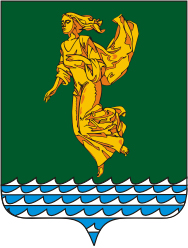 Руководствуясь Уставом Ангарского городского округа, решением Думы Ангарского городского округа от 30 сентября 2015 года  №  89-07/01рД  «О наградах и поощрениях Ангарского городского округа и отмене некоторых муниципальных правовых актов», рассмотрев рекомендации Общественного совета по наградам при мэре Ангарского городского округа от 17 марта 2021 года с прилагаемыми документами, на основании результатов тайного голосования, проведенного на очередном заседании Думы Ангарского городского округа 27 апреля 2021 года, Дума Ангарского городского округа РЕШИЛА:1. Присвоить звание «Почетный гражданин Ангарского городского округа» Князевой Галине Юльяновне. 2. Опубликовать настоящее решение в газете «Ангарские ведомости».3. Настоящее решение вступает в силу со дня его подписания.Председатель Думы	Ангарского городского округа                                                                         А.А. ГородскойИркутская областьДУМА Ангарского городского округа второго созыва 2020-2025 гг.РЕШЕНИЕ28.04.2021                                                                                                       № 67-12/02рД⌐                                                                       ¬О присвоении звания «Почетный гражданин Ангарского городского округа»